         Antragsformular CZS Summer School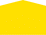 Das Programm CZS Summer School richtet sich an Alumni und aktuell geförderte Professorinnen und Nachwuchsgruppenleiter:innen der Carl-Zeiss-Stiftung. Es bietet die Möglichkeit, Mittel für die Ausrichtung einer CZS Summer School zu beantragen. Ziel des Programms ist es, persönliche und fachliche Qualifikationen sowie den Aufbau und die Pflege von Karrierenetzwerken im nationalen und internationalen Kontext zu fördern. Eine Antragstellung ist jederzeit möglich. Die Förderentscheidung erfolgt grundsätzlich innerhalb von sechs Wochen.Bitte füllen Sie das Antragsformular digital aus und senden es an 
foerderantrag@carl-zeiss-stiftung.de.1	Angaben zum/zur Antragsteller:inAntragsteller:in: Bisherige CZS-Förderung (Programm, Art: z.B. Doktorand:in im Nachwuchsprogramm 2011): Förderzeitraum der aktuellen oder früheren Förderung: Institution/Fachbereich: E-Mail-Adresse: 2	Angaben zur FörderungThema der beantragten CZS Summer School: Beantragte Fördersumme (max. 20.000 €): Voraussichtlicher Termin für die CZS Summer School:Von       Bis   Beantragter Gesamt-Förderzeitraum inkl. Vor- und Nachbereitungszeit (max. sechsMonate):Von       Bis   Kooperationsparter:innen: Institution der Kooperationspartner:innen: Bitte beantworten Sie die folgenden Fragen und fügen Sie dem Antrag als Anhang die unter Punkt 7 und 8 genannten Dokumente bei. Kurzbeschreibung der eigenen Forschungs- und Lehrtätigkeit (max. ½ Seite)
Beschreibung der beantragten Maßnahme (bis zu 1 Seiten)
Inhaltlicher Schwerpunkt der CZS Summer School mit Bezug zu den CZS Schwerpunktthemen, Darstellung der geplanten Aktivitäten während der CZS Summer School. 
Welche Ziele sollen mit der Fördermaßnahme erreicht werden? Welchen Mehrwert und welche Potentiale hat die CZS Summer School für die eigene Forschung, Lehre oder Transferaktivitäten? (1 Seite)
Inwieweit ist eine Interdisziplinarität innerhalb der MINT-Disziplinen entsprechend der DFG-Fächersystematik gegeben? Bitte markieren Sie hierzu die entsprechenden Fachkollegien auf Seite 3.  Beschreiben Sie die Netzwerkpotentiale der beantragten CZS Summer School und der antragstellenden Person auf nationaler und/oder internationaler Ebene. Sind im Rahmen der beantragten Maßnahme Kommunikations- und/oder Outreach-Aktivitäten geplant? 
Finanzierungsplan (bitte die relevanten Felder der Vorlage ausfüllen)Lebenslauf des/der Antragsteller:in 
Datum, UnterschriftAntragsteller:inInterdisziplinarität nach Fachkollegien:1 Geistes- und Sozialwissenschaften 11 Geisteswissenschaften			101 Alte Kulturen			102 Geschichtswissenschaften		103 Kunst-, Musik, Theater- und Medienwissenschaften  				104 Sprachwissenschaften		105 Literaturwissenschaften			106 Sozial- und Kulturanthropologie, Außereuropäische Kulturen, Judaistik, und Religionswissenschaft    	   		107 Theologie				108 Philosophie					109 Erziehungswissenschaft und 
Bildungsforschung			12 Sozial- und Verhaltenswissenschaften	110 Psychologie				111 Sozialwissenschaften				112 Wirtschaftswissenschaften			113 Rechtswissenschaften    		
2 Lebenswissenschaften 21 Biologie		201 Grundlagen der Biologie 
und Medizin 				202 Pflanzenwissenschaften		203 Zoologie				22 Medizin			204 Mikrobiologie, Virologie und Immunologie    	205 Medizin					206 Neurowissenschaften			23 Agrar-/Forstwissenschaften und Tiermedizin207 Agrar-, Forstwissenschaften und Tiermedizin 
3 Naturwissenschaften 31 Chemie	321 Molekülchemie				
322 Chemische Festkörper- und Oberflächenforschung				323 Physikalische Chemie			324 Analytische Chemie				 325 Biologische Chemie und Lebensmittelchemie 326 Polymerforschung				327 Theoretische Chemie			32 Physik	307 Physik der kondensierten Materie		 308 Optik, Quantenoptik und Physik der Atome,	 Moleküle und Plasmen           		  	309 Teilchen, Kerne und Felder			310 Statistische Physik, Weiche Materie, Biologische Physik, Nichtlineare Dynamik 			311 Astrophysik und Astronomie			33 Mathematik		312 Mathematik					
34 Geowissenschaften	
313 Atmosphären-, Meeres- und 
Klimaforschung        				
314 Geologie und Paläontologie			
315 Geophysik und Geodäsie			
316 Mineralogie, Petrologie und  Geochemie       	
317 Geographie					
318 Wasserforschung				4 Ingenieurwissenschaften 41 Maschinenbau und Produktionstechnik401 Produktionstechnik				402 Mechanik und Konstruktiver Maschinenbau	42 Wärmetechnik / Verfahrenstechnik		403 Verfahrenstechnik, Technische Chemie 	404 Strömungsmechanik, Technische Thermo-dynamik und Thermische Energietechnik      	43 Materialwissenschaften und Werkstofftechnik405 Werkstofftechnik				406 Materialwissenschaft			44 Informatik, System und Elektrotechnik	407 Systemtechnik				408 Elektrotechnik und Informationstechnik 	409 Informatik					45 Bauwesen und Architektur			410 Bauwesen und Architektur			Hinweis zum DatenschutzUm den Antrag bearbeiten zu können, ist es erforderlich, dass die Carl-Zeiss-Stiftung die von Ihnen im Antrag angegebenen personenbezogenen Daten speichert und verarbeitet. Dies betrifft Ihren Namen, derzeitige Tätigkeit/Position, Geschlecht, Adresse (dienstlich und/oder privat), Telefonnummer (dienstlich und/oder privat), E-Mail-Adresse (dienstlich und/oder privat). Ebenso ist es erforderlich, die entsprechenden Daten der eingeladenen Gastwissenschaftler:innen zu speichern.Die Datenverarbeitung erfolgt auf der Rechtsgrundlage des berechtigten Interesses im Sinne von Art. 6 Abs. 1 lit. f DSGVO. Mit Ablauf einer angemessenen Frist nach Ende des Verfahrens wird die Carl-Zeiss-Stiftung die im Zusammenhang mit Ihrer Antragstellung gespeicherten personenbezogenen Daten löschen. Die Daten werden auf dem Server der Carl-Zeiss-Stiftung gespeichert und können nur von berechtigten Personen eingesehen werden. Werden für die Verarbeitung der Daten Dritte eingesetzt, so liegen mit diesen DSGVO-konforme Auftragsdatenverarbeitungsverträge vor. Wir versichern hiermit, dass die von uns durchgeführte EDV auf der Grundlage geltender Gesetze erfolgt und für die Durchführung des Auswahlverfahrens notwendig ist. Darüber hinaus benötigt es für jede weitere Datenerhebung die Zustimmung des Nutzers. Eine automatische Löschung der Daten erfolgt sechs Monate nach Abschluss des Begutachtungsverfahrens.Sie können der Datenverarbeitung jederzeit im Laufe des Verfahrens widersprechen, eine weitere Teilnahme am Auswahlverfahren ist dann allerdings nicht mehr möglich. Weiterhin können erhobene Daten bei Bedarf korrigiert, gelöscht oder deren Erhebung eingeschränkt werden.Beschwerden, Auskunftsanfragen und andere Anliegen sind an folgende Stelle zu richten:Carl-Zeiss-StiftungMatthias StolzenburgKronprinzstraße 1170173 Stuttgart